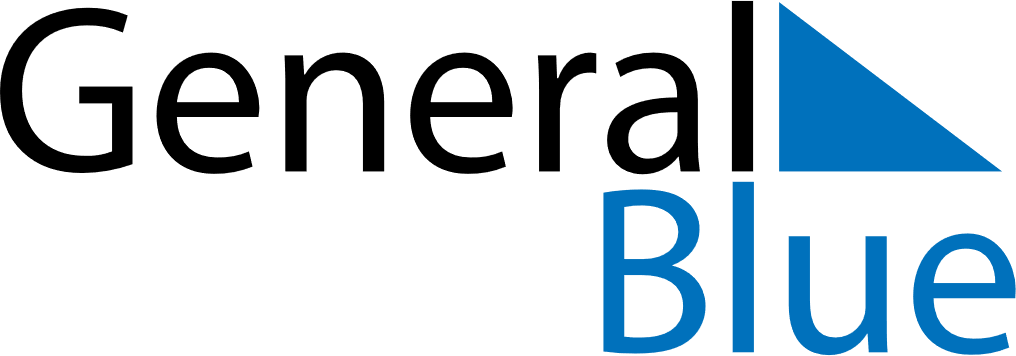 November 2024November 2024November 2024November 2024NetherlandsNetherlandsNetherlandsSundayMondayTuesdayWednesdayThursdayFridayFridaySaturday112345678891011121314151516Saint Martin17181920212222232425262728292930